Број: 115-19-О/1КОНКУРСНА ДОКУМЕНТАЦИЈАНабавка лабораторијског намештаја са радним површинама адекватним за рад са специфичним форензичким узорцима за Центар за судску медицину, токсикологију и молекуларну генетикуОТВОРЕНИ ПОСТУПАКБРОЈ 115-19-ОНови Сад, мај 2019. годинеНа основу Закона о јавним набавкама („Сл. гласник РС” бр. 124/12, 14/15 и 68/15 у даљем тексту: Закон), и Правилника о обавезним елементима конкурсне документације у поступцима јавних набавки и начину доказивања испуњености услова („Сл. гласник РС” бр. 86/2015), Одлуке о покретању поступка предметне јавне набавке и Решења о образовању комисије за предметну јавну набавку, припремљена је:КОНКУРСНА ДОКУМЕНТАЦИЈАу отвореном поступку јавне набавке добара бр. 115-19-O - Набавка лабораторијског намештаја са радним површинама адекватним за рад са специфичним форензичким узорцима за Центар за судску медицину, токсикологију и молекуларну генетику Конкурсна документација садржи:ОПШТИ ПОДАЦИ О НАБАВЦИПОДАЦИ О ПРЕДМЕТУ ЈАВНЕ НАБАВКЕПредмет јавне набавке није обликован по партијама.Наручилац не спроводи поступак ради закључења оквирног споразума.ОПИС ПРЕДМЕТА ЈАВНЕ НАБАВКЕВРСТА, ТЕХНИЧКЕ КАРАКТЕРИСТИКЕ, КВАЛИТЕТ, КОЛИЧИНА И ОПИС ПРЕДМЕТА ЈАВНЕ НАБАВКЕ, НАЧИН СПРОВОЂЕЊА КОНТРОЛЕ И ОБЕЗБЕЂИВАЊА ГАРАНЦИЈЕ КВАЛИТЕТАПредмет ове јавне набавке је набавка лабораторијског намештаја са радним површинама адекватним за рад са специфичним форензичким узорцима за Центар за судску медицину, токсикологију и молекуларну генетику, а минималне техничке карактеристике су следеће:Потписом и печатом понуђач потврћује да ће доставити добра са траженим карактеристикама из ове конкурсне документације, као и да ће испунити наведене обавезе према наручиоцу.ЈН бр. 115-19-ОПонуда бр. ____________________			Понуђач: ______________________Место: ____________________		М.П.		________________________Датум: ____________________                                     	(Овлашћено лице понуђача)УСЛОВИ ЗА УЧЕШЋЕ У ПОСТУПКУ ЈАВНЕ НАБАВКЕ ИЗ ЧЛ. 75. И 76. ЗАКОНА И УПУТСТВО КАКО СЕ ДОКАЗУЈЕ ИСПУЊЕНОСТ ТИХ УСЛОВАПод пуном материјалном и кривичном одговорношћу изјављујем да понуђач ________________________________________  из _________________________, ул._____________________________  испуњава ниже наведене услове из члана 75. и 76. Закона о јавним набавкама, и да располаже доказима из члана 77. Закона о јавним набавкама.Докази из тачака 2. и 3. не могу бити старији од два месеца пре отварања понуда.ОБАВЕЗНИ УСЛОВИ ЗА УЧЕШЋЕ У ПОСТУПКУ ЈАВНЕ НАБАВКЕ ИЗ ЧЛАНА 75. ЗАКОНА о ЈН: испуњеност услова понуђач доказује потписаном и печатираном ОВОМ ИЗЈАВОМ.ДОДАТНИ УСЛОВИ ЗА УЧЕШЋЕ У ПОСТУПКУ ЈАВНЕ НАБАВКЕ ИЗ ЧЛАНА 76. ЗАКОНА о ЈН: испуњеност услова понуђач доказује искључиво достављањем доказа наведених у табели.ИСПУЊЕНОСТ УСЛОВА понуђач попуњава са ДА или НЕ.Доказивање испуњености услова за учешће у поступку јавне набавкеНаведене доказе о испуњености услова понуђач може доставити у виду неоверених копија, а наручилац може пре доношења одлуке о додели уговора да тражи од понуђача да достави на увид оригинал или оверену копију. Ако понуђач у остављеном, примереном року, не достави доказе за испуњеност услова наведених у изјави, наручилац ће његову понуду одбити као неприхватљиву.У складу са чланом 77. став 4. Закона o јавним набавкама, понуђачи испуњеност свих или појединих услова, доказују достављањем ове изјаве којом понуђачи под пуном материјалном и кривичном одговорношћу потврђују да испуњавају наведене услове, осим додатних услова из члана 76. Закона.Понуђач може за доказе који су јавно доступни да наведе који су то докази и на којој интернет страници надлежних органа се налазе.Уколико је доказ о испуњености услова електронски документ, понуђач доставља копију електронског документа у писаном облику, у складу са законом којим се уређује електронски документ.Ако се у држави у којој понуђач има седиште не издају тражени докази, понуђач може уместо доказа приложити своју писану изјаву, дату под кривичном и материјалном одговорношћу оверену пред судским или управним органом, јавним бележником или другим надлежним органом те државе.Уколико понуду подноси група понуђача, понуђач је дужан да за сваког члана групе понуђача достави наведене доказе да испуњава обавезне услове из члана 75. став 1. тач. 1) до 3).Додатне услове група понуђача испуњава заједно, осим финансијског капацитета, који испуњавају појединачно (наведено у табели под зачком 5. подтачка 2).Уколико понуђач подноси понуду са подизвођачем, понуђач је дужан да за подизвођача достави доказе да испуњава услове из члана 75. став 1. тач. 1) до 3) Закона.Понуђач је дужан да без одлагања писмено обавести наручиоца о било којој промени у вези са испуњеношћу услова из поступка јавне набавке, која наступи до доношења одлуке, односно закључења уговора, односно током важења уговора о јавној набавци.Место: ___________________Датум: ___________________УПУТСТВО ПОНУЂАЧИМА КАКО ДА САЧИНЕ ПОНУДУ1. ПОДАЦИ О ЈЕЗИКУ НА КОЈЕМ ПОНУДА МОРА ДА БУДЕ САСТАВЉЕНАПонуда се саставља на српском језику, ћириличним или латиничним писмом.Каталози, сертификати и остала техничка документација могу бити на страном језику.2. НАЧИН НА КОЈИ ПОНУДА МОРА ДА БУДЕ САЧИЊЕНАПонуда се попуњава помоћу рачунара или хемијске оловке (јасно читљивим штампаним словима, на обрацима који су саставни део конкурсне документације).Понуђач понуду подноси у затвореној коверти или кутији, затворену на начин да се приликом отварања понуда може са сигурношћу утврдити да се први пут отвара.На полеђини коверте или на кутији навести назив и адресу понуђача.У случају да понуду подноси група понуђача, на коверти је потребно назначити да се ради о групи понуђача и навести називе и адресу свих учесника у заједничкој понуди.Понуду доставити непосредно или путем поште на адресу: Клинички центар Војводине, 21000 Нови Сад, ул. Хајдук Вељкова бр. 1, искључиво преко писарнице Клиничког центра Војводине, са назнаком да је реч о понуди, уз обавезно навођење предмета набавке и редног броја набавке (подаци дати у поглављу 1. КД).На полеђини понуде обавезно ставити назнаку „НЕ ОТВАРАТИ”.Понуда се сматра благовременом уколико је примљена од стране наручиоца до датума (дана) и часа назначеног у Позиву за подношење понуда.Наручилац ће, по пријему одређене понуде, на коверти, односно кутији у којој се понуда налази, обележити време пријема и евидентирати број и датум понуде према редоследу приспећа. Уколико је понуда достављена непосредно наручулац ће понуђачу предати потврду пријема понуде. У потврди о пријему наручилац ће навести датум и сат пријема понуде.Понуда коју наручилац није примио у року одређеном за подношење понуда, односно која је примљена по истеку дана и сата до којег се могу понуде подносити, сматраће се неблаговременом.Ако је поднета неблаговремена понуда, наручилац ће је по окончању поступка отварања вратити неотворену понуђачу, са назнаком.Моле се понуђачи да приликом паковања понуде 'Образац понуде' ставе на прво место у односу на остала документа, због ефикасности самог поступка отварања понуда и читања података са истих.3. ПАРТИЈЕПредмет јавне набавке ниje обликован по партијама.4.  ПОНУДА СА ВАРИЈАНТАМАПодношење понуде са варијантама није дозвољено.5. НАЧИН ИЗМЕНЕ, ДОПУНЕ И ОПОЗИВА ПОНУДЕУ року за подношење понуде понуђач може да измени, допуни или опозове своју понуду на начин који је одређен за подношење понуде.Понуђач је дужан да јасно назначи који део понуде мења односно која документа накнадно доставља. Писано обавештење о измени, допуни или опозиву понуде понуђач доставља непосредно или путем поште на адресу: Клинички центар Војводине, 21000 Нови Сад, Хајдук Вељкова број 1, искључиво преко писарнице Клиничког центра Војводине, са назнаком да је реч о измени, допуни или опозиву понуде, уз обавезно навођење предмета набавке, редног броја набавке (подаци дати у поглављу 1. конкурсне документације).На полеђини коверте или на кутији навести назив и адресу понуђача. У случају да понуду подноси група понуђача, на коверти је потребно назначити да се ради о групи понуђача и навести називе и адресу свих учесника у заједничкој понуди.По истеку рока за подношење понуда понуђач не може да повуче нити да мења своју понуду.6. УЧЕСТВОВАЊЕ У ЗАЈЕДНИЧКОЈ ПОНУДИ ИЛИ КАО ПОДИЗВОЂАЧ Понуђач може да поднесе само једну понуду.Понуђач који је самостално поднео понуду не може истовремено да учествује у заједничкој понуди или као подизвођач, нити исто лице може учествовати у више заједничких понуда.У Обрасцу понуде, понуђач наводи на који начин подноси понуду, односно да ли подноси понуду самостално, или као заједничку понуду, или подноси понуду са подизвођачем.7. ПОНУДА СА ПОДИЗВОЂАЧЕМУколико понуђач подноси понуду са подизвођачем дужан је да у Обрасцу понуде наведе да понуду подноси са подизвођачем, проценат укупне вредности набавке који ће поверити подизвођачу, а који не може бити већи од 50%, као и део предмета набавке који ће извршити преко подизвођача.Понуђач у Обрасцу понуде наводи назив и седиште подизвођача, уколико ће делимично извршење набавке поверити подизвођачу.Уколико уговор о јавној набавци буде закључен између наручиоца и понуђача који подноси понуду са подизвођачем, тај подизвођач ће бити наведен и у уговору о јавној набавци.Понуђач је дужан да за подизвођаче достави доказе о испуњености услова који су наведени у поглављу 4. конкурсне документације, у складу са Упутством како се доказује испуњеност услова.Понуђач је дужан да наручиоцу на захтев, омогући приступ код подизвођача, ради утврђивања испуњености тражених услова.Понуђач у потпуности одговара наручиоцу за извршење обавеза из поступка јавне набавке, односно извршење уговорних обавеза, без обзира на број подизвођача.Наручилац не дозвољава пренос доспелих потраживања директно подизвођачу у смислу члана 80. став 9. Закона о јавним набавкамa.8. ЗАЈЕДНИЧКА ПОНУДАПонуду може поднети група понуђача.Уколико понуду подноси група понуђача, саставни део заједничке понуде мора бити споразум којим се понуђачи из групе међусобно и према наручиоцу обавезују на извршење јавне набавке, а који обавезно садржи податке из члана 81. ст. 4. тач. 1) до 6) Закона и то податке о:Податке о члану групе који ће бити носилац посла, односно који ће поднети понуду и који ће заступати групу понуђача пред наручиоцем и, Опис послова сваког понуђача из групе понуђача у извршење уговора.Група понуђача је дужна да достави све доказе о испуњености услова који су наведени у поглављу 4. конкурсне документације, у складу са Упутством како се доказује испуњеност услова.Понуђачи из групе понуђача одговарају неограничено солидарно према наручиоцу.Задруга може поднети понуду самостално, у своје име, а за рачун задругара или заједничку понуду у име задругара.Ако задруга подноси понуду у своје име за обавезе из поступка јавне набавке и уговора о јавној набавци одговара задруга и задругари у складу са законом.Ако задруга подноси заједничку понуду у име задругара за обавезе из поступка јавне набавке и уговора о јавној набавци неограничено солидарно одговарају задругари.9. НАЧИН И УСЛОВИ ПЛАЋАЊА, ГАРАНТНИ РОК, КАО И ДРУГЕ ОКОЛНОСТИ ОД КОЈИХ ЗАВИСИ ПРИХВАТЉИВОСТ ПОНУДЕ9.1. Захтеви у погледу начина, рока и услова плаћањаНаручилац захтева одложено плаћање у року од 45 дана рачунајући од дана коначне испоруке и монтаже лабораторијског намештаја, а на основу запримљеног исправног рачуна са припадајућом документацијом која подразумева отпремницу и сачињен и потписан Записник о примопредаји, монтажи, пуштању у употребу (по потреби, у зависности од предмета јавне набавке).Плаћање се врши уплатом на рачун понуђача.Понуђачу није дозвољено да захтева аванс.9.2. Захтеви у погледу гарантног рокаНаручилац нема захтеве у погледу гарантног рока. 9.3. Захтев у погледу рока (испоруке добара, извршења услуге, извођења радова)Наручилац захтева да лабораторијски намештај, који је предмет овог уговора, добављач испоручи, монтира и пусти у употребу у року од најдуже 60 дана од дана закључења уговора на основу овог поступка јавне набавке, уз напомену да је потребно да рок испоруке буде што краћи тј. да добављач испоручи предметни намештај што је пре могуће. Рок испоруке мора бити изражен у данима као целом броју, и не може се изражавати у децималама или другим јединицама за мерење времена. Место испоруке предметне опреме је ФЦО Центар за Судску медицину, токсикологију и молекуларну генетику, са обавезом истовара, монтаже и стављања у употребу.9.4. Захтев у погледу рока важења понудеРок важења понуде не може бити краћи од 60 дана од дана отварања понуда.У случају истека рока важења понуде, Наручилац је дужан да у писаном облику затражи од понуђача продужење рока важења понуде.Понуђач који прихвати захтев за продужење рока важења понуде на може мењати понуду.9.5. Други захтевиНаручилац захтева да се без додатне надокнаде (уколико постоји потреба на месту испоруке предметног намештаја који се набавља) постојећи намештај (или опрема) демонтира и поново монтира на за то предвиђено место код наручиоца, или адекватно упакује и одложи, о чему налог даје задужено лице наручиоца за праћење техничке реализације из уговора који ће бити закључен на основу овог поступка јавне набавке.Обавеза изабраног понуђача/добављача је и да изврши привођење простора намени понуђеног добра тј. евентуално потребне адаптације постојећег простора код наручиоца у складу за захтевима произвођача понуђене опреме, без додатне надокнаде.Наручилац не захтева превод сертификата, стандарда и сл.Понуђач мора да понуди искључиво нови (некоришћени) намештај.Посебни технички захтеви: Квалитет материјала:Материјал Треспа Топ лаб плус или одговарајући мора да задовољи следеће:Хемијска отпорност , по методи излагања хемикалијама 24 сата (киселине, базе, растварачи) или одговарајућој –висока (нема промена на материјалу)Материјал у примени не отпушта  токсичне  продукте више од дефинисаних лимита – формалдехид (маx 10 μg/m³), укупне алдехиде (маx 0,050 ppm), испарљиве органске угљоводонике (0,30 mg/m³)Доказ: каталог произвођача материјала радних површина (треспа или одговарајући) и/или сертификат из ког се може утврдити усаглашеност понуђен ог материјала са захтевом конкурсне документацијеПодпултни  елементи  и лаб.орман  израђени од универа дебљине 18mmвлага мање од 7%, затезна чврстоћа мин 0,35 N/mm2све ивице обрађене ABS траком, странице фиока металне у епоxy заштитиноге за фиксне елементе од челичних профила у епоxy заштити са нивелацијом           Доказ: Извештај о испитивању, издат од  институције РС, акредитоване за испитивање по методама стандарда SRPS  EN 324-1; SRPS EN 322;SRPS EN 319   из кога се  недвосмислено може утврдити да је материјал испитан и испуњава  захтеве спецификације квалитета материјала  подпултних елемената  и лабораторијског ормана,  по  SRPS  EN 324-1; SRPS EN 322;SRPS EN 319.Прихватљивим ће се сматрати извештај за материјал којим понуђач располаже у тренутку давања понуде, или за материјал уграђен у референтни намештај-елементеКвалитет конструкција:Конструкција стола за аналитичку вагу,у погледу  чврстоће и трајности, у складу са SRPS EN 14727, тач. 7.7 и тач. 8 Конструкција радног стола, у погледу  чврстоће и трајности, у складу са SRPS EN 14727, тач. 7.7 и тач.8Подпултни ормарићи са фиокама и вратима,у погледу чврстоће и  трајности, у складу са SRPS EN 14727, тач. 7.1;7.2;7.3;7.5;7.7;8Лабораторијски орман у погледу   чврстоће и трајности, у складу са SRPS EN 14727, тач. 7.1, тач. 7.2 , тач 7.3Доказ:За ставке од 1 до 4 :Извештај о контроли квалитета издат од  институције РС, акредитоване за испитивање по предметном стандарду (ЕN 14727), за:сто за вагу, радни сто ,подпултне ормане са вратима, полицом и фиоком, лабораторијски орманИз извештаја се мора утврдити  да производ испуњава техничке услове квалитета, за израду и испоруку по  ЕN 14727, по дефинисаним предметним тачкама  методе стандарда; Из извештаја се морају недвосмислено утврдити предмет контролисања,  параметри контролисања, произвођач намештаја, начин и резултат контролисања, датум контролисања; прихватљивим ће се сматрати извештај , који садржи наведене податке, без обзира  на евентуалне разлике у димензијама и броју врата-полица-фиока Квалитет дигестора:Систем за вентилацију мора да обезбеди при раду, након инсталације дигестора у лабораторији корисника, да количина ваздуха избачена из дигестора буде – мин 650m3/h; да је брзина струјања ваздуха у равни отвора радног простора дигестора –мин.0,25m/s; да постоји струјање ваздуха према отвору дигестора.Доказ: Извештај издат од акредитоване лабораторије, о испитивању најмање једног дигестора истих димензија,у референтном периоду, обављеног након инсталације дигестора у лабораторији наручиоца, из ког се могу утврдити измерене количине ваздуха и брзина струјања ваздуха код инсталираног дигестора, као и да ли постоји струјање ваздуха према отвору дигестора.Достављање извештаја о испитивању референтног дигестора, у фази након инсталације у лабораторији референтног корисника, издат од стране лабораторије акредитоване за испитивања према ЕН 14175-3 И ЕН 14175-4, по предметним тачкама;под референтним дигестором подразумева се дигестор инсталиран у лабораторији корисника ,димензија 1200x850x2250 mm;са вентилатором капацитета 700m 3 /h Уколико понуђач не достави све захтеване доказе набројане у делу Посебни технички захтеви, наручилац ће такву понуду одбити као неприхватљиву. 10. ВАЛУТА И НАЧИН НА КОЈИ МОРА ДА БУДЕ НАВЕДЕНА И ИЗРАЖЕНА ЦЕНА У ПОНУДИЦена мора бити исказана у динарима, са и без пореза на додату вредност, са урачунатим свим трошковима које понуђач има у реализацији предметне јавне набавке, с тим да ће се за оцену понуде узимати у обзир цена без пореза на додату вредност.У цену је урачуната цена предмета јавне набавке, испорука, монтажа и остали повезани трошкови.Цена је фиксна и не може се мењати.Ако је у понуди исказана неуобичајено ниска цена, наручилац ће поступити у складу са чланом 92. Закона.Ако понуђена цена укључује увозну царину и друге дажбине, понуђач је дужан да тај део одвојено искаже у динарима.11. ПОДАЦИ О ДРЖАВНОМ ОРГАНУ ИЛИ ОРГАНИЗАЦИЈИ, ОДНОСНО ОРГАНУ ИЛИ СЛУЖБИ ТЕРИТОРИЈАЛНЕ АУТОНОМИЈЕ ИЛИ ЛОКАЛНЕ САМОУПРАВЕ ГДЕ СЕ МОГУ БЛАГОВРЕМЕНО ДОБИТИ ИСПРАВНИ ПОДАЦИ О ПОРЕСКИМ ОБАВЕЗАМА, ЗАШТИТИ ЖИВОТНЕ СРЕДИНЕ, ЗАШТИТИ ПРИ ЗАПОШЉАВАЊУ, УСЛОВИМА РАДА И СЛ., А КОЈИ СУ ВЕЗАНИ ЗА ИЗВРШЕЊЕ УГОВОРА О ЈАВНОЈ НАБАВЦИПодаци о пореским обавезама се могу добити у Пореској управи, Министарства финансија.Подаци о заштити животне средине се могу добити у Агенцији за заштиту животне средине и у Министарству пољопривреде и заштите животне средине.Подаци о заштити при запошљавању и условима рада се могу добити у Министарству за рад, запошљавање, борачка и социјална питања.12. ПОДАЦИ О ВРСТИ, САДРЖИНИ, НАЧИНУ ПОДНОШЕЊА, ВИСИНИ И РОКОВИМА ОБЕЗБЕЂЕЊА ИСПУЊЕЊА ОБАВЕЗА ПОНУЂАЧАПонуђач је дужан да уз понуду достави средство финансијског обезбеђења за озбиљност понуде и то бланко сопствену меницу која мора бити евидентирана у Регистру меница и овлашћења Народне банке Србије. Меница мора бити оверена печатом и потписана од стране лица овлашћеног за заступање, а уз исту мора бити достављено попуњено и оверено менично овлашћење – писмо, са назначеним износом од 10% од укупне вредности понуде без ПДВ. Уз меницу мора бити достављена копија картона депонованих потписа који је издат од стране пословне банке коју понуђач наводи у меничном овлашћењу – писму, као и  образац оверених потписа лица овлашћених за заступање – ОП образац. Рок важења менице за озбиљност понуде треба да траје 30 дана дуже од важења понуде.Наручилац ће уновчити меницу дату уз понуду уколико: понуђач након истека рока за подношење понуда повуче, опозове или измени своју понуду; понуђач коме је додељен уговор благовремено не потпише уговор о јавној набавци; понуђач коме је додељен уговор не поднесе средство обезбеђења за добро извршење посла у складу са захтевима из конкурсне документације.Наручилац ће вратити менице понуђачима са којима није закључен уговор, одмах по закључењу уговора са изабраним понуђачем.Понуђач који је изабран као најповољнији је дужан да приликом потписивања уговора достави:регистровану бланко меницу и менично овлашћење за добро извршење посла на износ од 10% од укупне вредности уговора без урачунатог ПДВ-a, која је наплатива у случајевима предвиђеним конкурсном документацијом, тј. у случају да изабрани понуђач не испуњава своје обавезе из уговора. Меница мора бити оверена печатом и потписана од стране лица овлашћеног за заступање, а уз исту мора бити достављено попуњено и оверено менично овлашћење – писмо, са назначеним износом.Понуђач је дужан да достави и копију извода из Регистра меница и овлашћења који се налази на интернет страници Народне банке Србије, као доказ да је меница евидентирана и регистрована у Регистру меница и овлашћења, у складу са Законом о платном промету („Сл. лист СРЈ“, бр. 3/2002 и 5/2003 и „Сл. гласник Републике Србије“, бр. 43/2004, 62/2006, 111/2009 и 31/2011) и Одлуком о ближим условима, садржини и начину вођења регистра меница и овлашћења ( „Сл. гласник Републике Србије“, број 56/2011), као и картон депонованих потписа и образац овере потписа лица овлашћених за заступање  - ОП образац.Средство обезбеђења траје најмање тридесет дана дуже од дана истека рока за коначно извршење обавезе понуђача која је предмет обезбеђења. Средство обезбеђења не може се вратити понуђачу пре истека рока трајања.Моле се понуђачи да користе менична овлашћења која су саставни део ове конкурсне документације, и да у складу са својом понудом унесу све неопходне податке. 13. ЗАШТИТА ПОВЕРЉИВОСТИ ПОДАТАКА КОЈЕ НАРУЧИЛАЦ СТАВЉА ПОНУЂАЧИМА НА РАСПОЛАГАЊЕ, УКЉУЧУЈУЋИ И ЊИХОВЕ ПОДИЗВОЂАЧЕ Предметна набавка не садржи поверљиве информације које наручилац ставља на располагање.14. ДОДАТНЕ ИНФОРМАЦИЈЕ ИЛИ ПОЈАШЊЕЊА У ВЕЗИ СА ПРИПРЕМАЊЕМ ПОНУДЕЗаинтересовано лице може, у писаном облику тражити од наручиоца додатне информације или појашњења у вези са припремањем понуде, најкасније 5 дана пре истека рока за подношење понуде и то на један од следећих начина:поштом, на адресу наручиоца: Клинички центар Војводине, 21000 Нови Сад, Хајдук Вељкова број 1, искључиво преко писарнице Клиничког центра, илиелектронском поштом, на адресу: tender@kcv.rs, (обавезно и у телу е-поште).Захтеви за додатне информације или појашњења у вези са припремањем понуде која Наручилац прими након радног времена (пон. – пет. 07-15 часова), сматраће се да су примљени наредног радног дана.Наручилац ће у року од 3 (три) дана од дана пријема захтева за додатним информацијама или појашњењима конкурсне документације, одговор објавити на Порталу јавних набавки и на својој интернет страници.Ако наручилац измени или допуни конкурсну документацију 8 или мање дана пре истека рока за подношење понуда, дужан је да продужи рок за подношење понуда и објави обавештење о продужењу рока за подношење понуда.По истеку рока предвиђеног за подношење понуда наручилац не може да мења нити да допуњује конкурсну документацију.Тражење додатних информација или појашњења телефоном није дозвољено.Комуникација у поступку набавке врши се искључиво на начин одређен чланом 20. Закона.15. ДОДАТНА ОБЈАШЊЕЊА ОД ПОНУЂАЧА ПОСЛЕ ОТВАРАЊА ПОНУДА И КОНТРОЛА КОД ПОНУЂАЧА ОДНОСНО ЊЕГОВОГ ПОДИЗВОЂАЧА После отварања понуда наручилац може приликом стручне оцене понуда да у писаном облику захтева од понуђача додатна објашњења која ће му помоћи при прегледу, вредновању и упоређивању понуда, а може да врши контролу (увид) код понуђача, односно његовог подизвођача (члан 93. Закона).Уколико наручилац оцени да су потребна додатна објашњења или је потребно извршити контролу (увид) код понуђача, односно његовог подизвођача, наручилац ће понуђачу оставити примерени рок да поступи по позиву наручиоца, односно да омогући наручиоцу контролу (увид) код понуђача, као и код његовог подизвођача.Наручилац може уз сагласност понуђача да изврши исправке рачунских грешака уочених приликом разматрања понуде по окончаном поступку отварања.У случају разлике између јединичне и укупне цене, меродавна је јединична цена.Ако се понуђач не сагласи са исправком рачунских грешака, наручилац ће његову понуду одбити као неприхватљиву.16.  НЕГАТИВНА РЕФЕРЕНЦАНаручилац може одбити понуду уколико поседује доказ да је понуђач у претходне три године пре објављивања позива за подношење понуда у поступку јавне набавке:1) поступао супротно забрани из чл. 23. и 25. Закона;2) учинио повреду конкуренције;3) доставио неистините податке у понуди или без оправданих разлога одбио да закључи уговор о јавној набавци, након што му је уговор додељен;4) одбио да достави доказе и средства обезбеђења на шта се у понуди обавезао.Наручилац може одбити понуду уколико поседује доказ који потврђује да понуђач није испуњавао своје обавезе по раније закљученим уговорима о јавним набавкама који су се односили на исти предмет набавке, за период од претходне три године пре објављивања позива за подношење понуда.17. ВРСТА КРИТЕРИЈУМА ЗА ДОДЕЛУ УГОВОРА, ЕЛЕМЕНТИ КРИТЕРИЈУМА НА ОСНОВУ КОЈИХ СЕ ДОДЕЉУЈЕ УГОВОР И МЕТОДОЛОГИЈА ЗА ДОДЕЛУ ПОНДЕРА ЗА СВАКИ ЕЛЕМЕНТ КРИТЕРИЈУМАИзбор најповољније понуде се врши применом критеријума најнижа понуђена цена. 18. ЕЛЕМЕНТИ КРИТЕРИЈУМА НА ОСНОВУ КОЈИХ ЋЕ НАРУЧИЛАЦ ИЗВРШИТИ ДОДЕЛУ УГОВОРА У СИТУАЦИЈИ КАДА ПОСТОЈЕ ДВЕ ИЛИ ВИШЕ ПОНУДА СА ЈЕДНАКИМ БРОЈЕМ ПОНДЕРА ИЛИ ИСТОМ ПОНУЂЕНОМ ЦЕНОМУколико две или више понуда имају исту најнижу понуђену цену, биће изабрана понуда понуђача који понуди краћи рок испоруке. Уколико је и то исто, наручилац ће донети одлуку о додели уговора жребањем (извлачење из шешира) када ће наручилац позвати све понуђаче да присуствују жребању, на који начин ће се обезбедити јавност и транспарентност у поступку јавне набавке, и о истом ће бити сачињен записник.19. КОРИШЋЕЊЕ ПАТЕНТА И ОДГОВОРНОСТ ЗА ПОВРЕДУ ЗАШТИЋЕНИХ ПРАВА ИНТЕЛЕКТУАЛНЕ СВОЈИНЕ ТРЕЋИХ ЛИЦАНакнаду за коришћење патената, као и одговорност за повреду заштићених права интелектуалне својине трећих лица сноси понуђач.20. НАЧИН И РОК ЗА ПОДНОШЕЊЕ ЗАХТЕВА ЗА ЗАШТИТУ ПРАВА ПОНУЂАЧА Захтев за заштиту права може да поднесе понуђач, подносилац пријаве, кандидат, односно свако заинтересовано лице, који има интерес за доделу уговора, односно оквирног споразума у конкретном поступку јавне набавке и који је претрпео или могао да претрпи штету због поступаља наручиоца противно одредбама Закона.Захтев за заштиту права подноси се наручиоцу, а копија се истовремено доставља Републичкој комисији. Захтев за заштиту права подноси се непосредно, путем поште: Клинички центар Војводине, 21000 Нови Сад, Хајдук Вељкова број 1, искључиво преко писарнице Клиничког центра Војводине са назнаком да је реч о захтеву за заштиту права, уз обавезно навођење предмета набавке и редног броја набавке (подаци дати у поглављу 1. конкурсне документације).Захтев за заштиту права се може поднети у току целог поступка јавне набавке, против сваке радње наручиоца, осим уколико Законом није другачије одређено. О поднетом захтеву за заштиту права наручилац објављује обавештење о поднетом захтеву на Порталу јавних набавки и својој интернет страници најкасније у року од 2 дана од дана пријема захтева за заштиту права.Поднет захтев за заштиту прва не задржава даље активности наручиоца у поступку јавне набавке у складу са одредбама члана 150. Закона о јавним набавкама.Уколико се захтевом за заштиту права оспорава врста поступка, садржина позива за подношење понуда или конкурсне документације, захтев ће се сматрати благовременим уколико је примљен од стране наручиоца најкасније 7 дана пре истека рока за подношење понуда, а у поступку јавне набавке мале вредности и квалификационом поступку ако је примљен од стране наручиоца у року од 3 дана пре истека рока за подношење понуда и уколико је подносилац захтева у складу са чланом 63. став 2. Закона указао наручиоцу на евентуалне недостатке и неправилности, а наручилац исте није отклонио. У том случају подношења захтева за заштиту права не долази до застоја рока за подношење понудаЗахтев за заштиту права којим се оспоравају радње које наручилац предузме пре истека рока за подношење понуда, а након истека рокова из члана 149. став. 3. Закона, односно горе поменутих рокова, сматраће се благовременим уколико је поднет најкасније до истека рока за подношење понуда.После доношења одлуке о додели уговора, одлуке о закључењу оквирног споразума, одлуке о признању квалификације и одлуке о обустави поступка јавне набавке, рок за подношење захтева за заштиту права је 10 дана од дана објављивање одлуке на Порталу јавних набавки, а пет дана у поступку јавне набавке мале вредности и доношења одлуке о додели уговора на основу оквирног споразума у складу са чланом 40а. Закона.Захтевом за заштиту права не могу се оспоравати радње наручиоца предузете у поступку јавне набавке ако су подносиоцу захтева били или могли бити познати разлози за његово подношење пре истека рока за подношење захтева из члана 149. став 3 и 4. Закона, а подносилац га није поднео пре истека тог рока. Ако је у истом поступку јавне набавке поново поднет захтев за заштиту права од стране истог подносиоца захтева, у том захтеву се не могу оспоравати радње наручиоца за које је подносилац захтева знао или могао знати приликом подношења претходног захтева. Ако поднети захтев за заштиту права не садржи све податке из члана 151. става 1. Закона, наручилац ће такав захтев одбацити закључком. Наручилац ће закључак доставили подносиоцу захтева и Републичкој комисији у року од 3 дана од дана доношења. Против закључка подносилац захтева може у року од 3 дана од дана пријема закључка поднети жалбу Републичкој комисији, a копију жалбе истовремено доставља наручиоцу. Подносилац захтева је дужан да на број жиро рачуна: 840-30678845-06, шифра плаћања: 153, позив на број: број ове јавне набавке, сврха уплате: Републичка административна такса са назнаком броја јавне набавке на коју се односи, корисник: буџет Републике Србије, уплати таксу у складу са чланом 156. Закона о јавним набавкама.Свака странка у поступку сноси трошкове које проузрокује својим радњама.21. РОК У КОЈЕМ ЋЕ УГОВОР БИТИ ЗАКЉУЧЕНУговор о јавној набавци ће бити закључен са понуђачем којем је додељен уговор у року од 8 дана од дана протека рока за подношење захтева за заштиту права из члана 149. Закона.У случају да је поднета само једна понуда наручилац може закључити уговор пре истека рока за подношење захтева за заштиту права, у складу са чланом 112. став 2. тачка 5) Закона.Одлуку о додели уговора из члана 108. Закона, наручилац ће у року од 3 дана од дана доношења, објавити на Порталу јавних набавки и својој интернет страници.22. ИЗМЕНЕ ТОКОМ ТРАЈАЊА УГОВОРАУ складу са чланом 115. Закона, наручилац може након закључења уговора о јавној набавци без спровођења поступка јавне набавке повећати обим предмета набавке, с тим да се вредност уговора може повећати максимално до 5% од укупне вредности првобитно закљученог уговора, при чему укупна вредност повећања уговора не може да буде већа од вредности из члана 39. став 1. Закона.Након закључења уговора о јавној набавци наручилац може да дозволи промену цене и других битних елемената уговора из објективних разлога који морају бити јасно и прецизно одређени и образложени, односно предвиђени посебним прописима. Променом цене не сматра се усклађивање цене са унапред јасно дефинисаним параметрима у уговору и конкурсној документацији.Наручилац ће дозволити измене уговора у следећим ситуацијама:Уколико се повећа обим предмета јавне набавке због непредвиђених околности;У случајевима да наступе оне околности за које наручилац и добављач нису знали нити могли да знају у моменту закључења Уговора, те сходно томе нису у могућности да у потпуности изврше Уговором преузете обавезе;Уколико наступе оне околности дефинисане чланом. 8 овог уговора, а које су проузроковале немогућност испуњења уговорених обавеза уговорних страна у уговором одређеном року;Као и уколико наступе све оне околности које представљају основ за измену Уговора али су у интересу наручиоца као здравствене уставове и корисника задравствене услуге.НАПОМЕНА:Сходно члану 20. став 6. Закона о јавним набавкама, наручилац напомиње понуђачима да су дужни да без одлагања потврде пријем свих докумената које им наручилац достави путем електронске поште или телефакса на адресе, односно бројеве које су назначили у својим понудама.	Документа у вези поступка јавне набавке која је по ЗоЈН (измене и допуне) наручилац дужан да објави на порталу УЈН и интернет страници наручиоца сматрају се достављеним даном објаве.МОДЕЛ УГОВОРАНа основу члана 112. Закона о јавним набавкама („Сл. гласник Републике Србије” бр. 124/12, 14/15 и 68/15), а у складу са извештајем Комисије за јавну набавку и Одлуком о додели уговора, дана ___________ године закључује се следећиУГОВОРО ЈАВНОЈ НАБАВЦИ БРОЈ 115-19-OУговорне стране:КЛИНИЧКИ ЦЕНТАР ВОЈВОДИНЕ, ул. Хајдук Вељкова бр. 1, Нови Сад,ПИБ: 101696893, Матични број: 08664161Број рачуна: 840-577661-50, Управа за трезор - РС, Министарство финансија Телефон: 021/484-3-484 Телефакс: 021/487-2232(у даљем тексту: наручилац), кога заступа проф. др Едита Стокић.____________________________________________________________________,(назив и адреса)ПИБ:.......................... Матични број:........................................Број рачуна:............................................ Назив банке:......................................,Телефон:............................Телефакс:......................................(у даљем тексту: добављач), кога заступа ________________________________.                    ПРЕДМЕТ УГОВОРАЧлан 1.	Предмет овог уговора је набавка добара - Набавка лабораторијског намештаја са радним површинама адекватним за рад са специфичним форензичким узорцима за Центар за судску медицину, токсикологију и молекуларну генетику, која је тражена у позиву за подношење понуда у отвореном поступку јавне набавке број 115-19-O од дана _____________ године.Добављач се обавезује да наручиоцу испоручи добра која су предмет овог уговора у свему према својој понуди број __________ од ___________ године која је саставни део овог уговора (у прилогу). ЦЕНАЧлан 2.Цена добара из члана 1. овог уговора без пореза на додату вредност износи ___________________ динара (словима: ______________________________________ динара и _____/100), односно са порезом на додату вредност износи ______________________ динара (словима: ____________________________________ динара и ___/100).Цена из претходног става се сматра фиксном и неће се мењати за време трајања овог уговора. У цену морају бити урачунати сви зависни трошкови које добављач има током реализације уговора.ПРИЈЕМ, МЕСТО И РОК ИСПОРУКЕ ДОБАРАЧлан 3.	Добављач се обавезује да наручиоцу испоручи, монтира и пусти у употребу лабораторијски намештај са радним површинама адекватним за рад са специфичним форензичким узорцима (у даљем тексту – добра) за потребе Центра за судску медицину, токсикологију и молекуларну генетику у оквиру Клиничког центра Војводине, у свему према захтевима наручиоца из конкурсне документације, према захтевима из техничких спецификација који су саставни део конкурсне документације, као и понуђеним и прихваћеним условима из понуде добављача, Добављач се обавезује да добра која су предмет овог уговора испоручи, монтира и пусти у употребу код наручиоца у року од _____ дана (најдуже 60 дана) од дана закључења уговора, и то ФЦО Центар за судску медицину, токсикологију и молекуларну генетику, а по налогу задуженог лица наручиоца за праћење техничке реализације уговора из члана 11. овог уговора, са обавезом истовара без накнаде.Добављач се обавезује да приликом испоруке, монтаже и пуштања у употребу добра која су предмет овог уговора достави рачун-отпремницу коју ће лице задужено за праћење техничке реализације из члана 11. овог уговора потписати након провере да ли је количина, врста и цена испорученог добра у складу са захтевом наручиоца и добављачевом понудом.Уговорне стране се обавезују да приликом испоруке, монтаже и пуштања у употребу добра која су предмет овог уговора сачине и записник о примопредаји, монтажи и пуштања у употребу добра.Добављач се обавезује да без додатне надокнаде (уколико постоји потреба на месту испоруке предметних добара која се набављају) постојећи намештај (или опрема) демонтира и поново монтира на за то предвиђено место код наручиоца, или упакује и одложи о чему налог даје задужено лице наручиоца за праћење техничке реализације из члана 11. овог уговора.Добављач се обавезује да без додатне надокнаде (уколико постоји потреба на месту испоруке предметних добара која се набављају) приведе простор намени предметног добра тј. изврши евентуално потребне адаптације постојећег простора код наручиоца у складу за захтевима произвођача опреме, о чему налог даје задужено лице наручиоца за праћење техничке реализације из члана 11. овог уговора.Добављач се обавезује да испоручи искључиво нови (некоришћени) намештај. КВАЛИТЕТ ДОБАРА И ОТКЛАЊАЊЕ НЕДОСТАТАКАЧлан 4.Добављач се обавезује да квалитет добара која су предмет овог уговора одговара стандардима и прописима Републике Србије и Европске уније о производњи и промету добара.Добављач се обавезује да уз добра која су предмет овог уговора достави и одговарајућу документацију на српском језику која се односи на употребу, коришћење и складиштење тих добара, у којој су наведени и безбедносно-технички подаци важни за процену и отклањање ризика на раду.Наручилац задржава право да у току реализације овог уговора захтева од добављача додатне потврде о квалитету добара која су предмет овог уговора уколико се приликом испоруке посумња у њихов квалитет, како би се утврдило да ли добра одговарају прописима о општој безбедности производа, прописима о здравственој исправности предмета опште употребе, као и другим важећим прописима.У случају да се на добрима која су предмет овог уговора установи било какав недостатак, добављач се обавезује да замену рекламиране количине добара изврши у најкраћем могућем року, а најкасније у року од 7 дана од дана пријема писмене рекламације наручиоца.У случају да  добављач не изврши замену рекламиране количине добара у року из става 4. овог члана, Наручилац задржава право да раскине уговор и наплати средство обезбеђења из члана 6. став 1. алинеја 1. овог уговора.НАЧИН И РОК ПЛАЋАЊАЧлан 5.Наручилац ће уговорену цену исплатити добављачу одложено, у року од 45 дана од дана испоруке добара и пријема исправног рачуна за испоручену количину добара, о чему потврду даје задужено лице наручиоца за праћење техничке  реализације из члана 11. овог уговора.Добављач се обавезује да назив добара из рачуна и отпремнице буде идентичан називима из обрасца понуде.Добављач се обавезује да рачун достави преко писарнице наручиоца, адресирано на седиште наручиоца.Плаћање по овом уговору вршиће се из средстава обезбеђених од стране Покрајинског секретеријата за здравство, а на основу на основу уговора број 138-401-296/2019, чији је предмет финансирање, односно суфинансирање набавке медицинске и немедицинске опреме здравственим установама у 2019. години, који је закључен 05. априла 2019. године између Покрајинског секретаријата за здравство и Клиничког центра Војводине.СРЕДСТВА ОБЕЗБЕЂЕЊАЧлан 6.Уговорне стране констатују да јe добављач наручиоцу доставио, при закључењу овог уговора, следећа средства финансијског обезбеђења:регистровану бланко меницу и менично овлашћење за извршење уговорне обавезе, попуњену на износ од 10% укупне вредности уговора без ПДВ-а, са роком важења најмање тридесет дана дужим од дана истека рока за коначно извршење обавезе добављача која је предмет обезбеђења, а која је наплатива у случајевима предвиђеним конкурсном документацијом, тј. у случају да добављач не испуњава своје обавезе из уговора  утврђеним чланом  3. овог уговора.Уколико се за време трајања уговора промене рокови за извршење уговорне обавезе, важност средства обезбеђења из претходног става се продужава тако да иста важи најмање месец дана дуже од истека рока за коначно извршење посла.ВИША СИЛАЧлан 7.У случају наступања чињеница које могу утицати да предмет овог уговора не буде извршен у роковима предвиђеним овим уговором, једна уговорна страна је дужна да одмах по њиховом сазнању о истим писмено обавести другу уговорну страну.Сва обавештења која нису дата у писаном облику неће производити правно дејство.Рокови предвиђени овим уговором могу бити продужени услед настанка случаја више силе, односно наступања свих оних догађаја који се нису могли предвидвети, избећи или отклонити, у тренутку закључења Уговора, и на који уговорне стране објективно не могу и нису могле да утичу (догађај мора бити за уговорне стране неочекиван, изванредан, непредвидив), нпр. ратно стање, штрајк, елементарне непогоде, природне катастрофе, пожар, поплава, експлозија, транспортне несреће изазване природним катастрофама, одлуке органа власти, забране увоза, извоза и други случајеви, који су законом утврђени као виша сила, те се у предвиђеним случајевима  уговорне стране ослобођају су одговорности за штету.Уколико наступе случајеви одређени као виша сила, односно оних случајева на које уговорне стране не могу утицати, а које чине испуњење уговора трајно или привремено немогућим, наручилац може да обустави испуњење уговорних обавеза до момента отклањања догађаја који је наступио или да приступи раскиду уговора, У случају наступања чињеница из претходног става наручилац ће измене уговорних обавеза регулисати у складу са чланом 15. овог уговора.ИЗМЕНЕ УГОВОРА Члан 8.У складу са чланом 115. Закона о јавним набавкама наручилац може након закључења уговора о јавној набавци без спровођења поступка јавне набавке повећати обим предмета набавке, с тим да се вредност уговора може повећати максимално до 5% од укупне вредности првобитно закљученог уговора, при чему укупна вредност повећања уговора не може да буде већа од вредности из члана 39. став 1. Закона о јавним набавкама.Након закључења уговора о јавној набавци наручилац може да дозволи промену цене и других битних елемената уговора из објективних разлога који морају бити јасно и прецизно одређени и образложени, односно предвиђени посебним прописима. Променом цене не сматра се усклађивање цене са унапред јасно дефинисаним параметрима у овом уговору и конкурсној документацији.Наручилац ће дозволити измене уговора у следећим ситуацијама:Уколико се повећа обим предмета јавне набавке због непредвиђених околности;У случајевима да наступе оне околности за које наручилац и добављач нису знали нити могли да знају у моменту закључења Уговора, те сходно томе нису у могућности да у потпуности изврше Уговором преузете обавезе;Уколико наступе оне околности дефинисане чланом. 7. овог уговора, а које су проузроковале немогућност испуњења уговорених обавеза уговорних страна у уговором одређеном року;Као и уколико наступе све оне околности које представљају основ за измену Уговора али су у интересу наручиоца као здравствене уставове и корисника задравствене услуге.РАСКИД УГОВОРАЧлан 9.Свака уговорна страна незадовољна испуњењем уговорних обавеза друге уговорне стране може захтевати раскид уговора.Уговорна страна која жели да раскине уговор се обавезује да претходно, другој уговорној страни, достави писано обавештење о разлозима за раскид уговора и да јој остави накнадни рок од 20 (двадесет) дана за испуњење обавеза. Уколико друга уговорна страна не испуни обавезу ни у накнадно остављеном примереном року – Уговор се може раскинути, осим у случају неиспуњења незнатног дела обавезе.Уколико добављач не поступи у складу са обавезама које је преузеo закључењем овог уговора и писменим обавештењем, наручилац ће поступити у складу са чланом 10. став 4. алинeја 1. овог уговора. У случaју рaскидa уговорa, примењивaће се одредбе Зaконa о облигaционим односимa.УГОВОРНА КАЗНАЧлан 10.Наручилац ће добављачу наплатити уговорну казну или средство обезбеђења из члана 6. став 1. алинеја 1. овог уговора, уколико добављач задоцни са њеним испуњењем или неиспуњава своје oбавезе из уговора.Уколико добављач не испоручи добра у року предвиђеним овим уговором, односно задоцни са испуњењем уговорне обавезе, наручилац има право да:наплати уговорну казну у укупном износу од највише 10% укупне уговорене вредности, и то тако што ће укупну вредност уговора умањити за одговарајући износ (0,5% од укупне вредности уговора за кашњење по дану), захтевати испуњење обавезе и уговор оставити на снази, о чему ће добављача без одлагања обавестити.Уколико наступи случај из става 2 овог члана и добављач испоручи добра, а наручилац прими испуњење уговорне обавезе он ће без одлагања обавестити добављача да задржава своје право на уговорну казну из става 2. алинeја 1. овог члана.Уколико добављач не испоручи добра у року предвиђеним овим уговором, односно неиспуњава уговорне обавезе, наручилац има право да:да једнострано раскине овај уговор и да наплати средствo обезбеђења из члана 6. став 1. алинеја 1. овог уговора.У случају наступања чињеница које могу утицати да предметна добра не буду испоручена у року из овог уговора, добављач је дужан да одмах по сазнању о истом писмено обавести наручиоца.Сва обавештења која нису дата у писаном облику сходно претходном ставу неће производити правно дејство.Наплатом уговорне казне и средства обезбеђења из члана 6. овог уговора,  не утиче и не умањује право наручиоца на накнаду стварно претрпљене штете.                                  ПРАЋЕЊЕ РЕАЛИЗАЦИЈЕ УГОВОРНИХ ОБАВЕЗАЧлан 11.За праћење техничке реализације овог уговора, у име наручиоца задужује се ______________________.За праћење финансијске реализације овог уговора у име наручиоца задужује се ___________________________.ТРАЈАЊЕ УГОВОРАЧлан 12.Уговорне стране закључују овај уговор до испуњења свих уговорених обавеза од стране уговорних страна, тј. до дана до када добављач у целости испоручи, монтира и пусти у употребу наручиоцу добра која су предмет овог уговора у максималној вредности до износа из члана 2. овог уговора, и наручилац исплати уговорену цену у целости. Овај уговор сматра се закљученим када га потпишу обе уговорне стране, и ступа на снагу даном закључења и предаје средства обезбеђења дефинисана у члану 6. овог уговора.ПОСЕБНЕ И ЗАВРШНЕ ОДРЕДБЕ Члан 13.Добављач не може пренети своје потраживање које има по овом уговору према наручиоцу на треће лице, нити своје потраживање из овог уговора може залагати у поступку којим заложни поверилац обезбеђује своје потраживање уписом тог заложног права у Регистар залоге. Добављач одговара наручиоцу у случају неовлашћеног уступања, односно давања у залогу свог потраживања из овог уговора. Наручилац има право на накнаду штете због непоштовања ове одредбе уговора.Члан 14.Уговорне стране сагласно изјављују да су овај уговор прочитале, разумеле и да уговорне одредбе у свему прихватају као израз њихове воље. Члан 15.Уговорне стране су сагласне да се, у случају измене овог уговора, ближе одређење начина реализације врши путем анекса овог уговора.Члан 16.На све што није регулисано одредбама овог уговора, примењиваће се одговарајуће одредбе Закона о облигационим односима.Члан 17.Уговорне стране ће споразумно решавати све спорове и разлике у тумачењу и примени овог уговора, у противном се уговара надлежност суда у Новом Саду.Члан 18.Овај уговор је сачињен у три (3) истоветна примерка од којих наручилац задржава два (2), а добављач један (1) примерак.Овај модел уговора представља садржину уговора који ће бити закључен са изабраним понуђачем, и наручилац ће, ако понуђач без оправданих разлога одбије да закључи уговор о јавној набавци, након што му је уговор додељен, Управи за јавне набавке доставити доказ негативне референце, односно исправу о реализованом средству обезбеђења испуњења обавеза у поступку јавне набавке.ИЗЈАВА О НЕЗАВИСНОЈ ПОНУДИУ  складу са чланом 26. Закона о јавним набавкама („Сл. гласник РС” бр. 124/12, 14/15 и 68/15), као заступник понуђача дајем:ИЗЈАВУО НЕЗАВИСНОЈ ПОНУДИПонуђач ............................................................................ [навести назив понуђача] у поступку јавне набавке бр. 115-19-O - Набавка лабораторијског намештаја са радним површинама адекватним за рад са специфичним форензичким узорцима за Центар за судску медицину, токсикологију и молекуларну генетику, под пуном материјалном и кривичном одговорношћу потврђује да је понуду поднео независно, без договора са другим понуђачима или заинтересованим лицима.          ДАТУМ		 		М.П.			        ПОНУЂАЧ									___________________									         ПОТПИСОБРАЗАЦ ИЗЈАВЕ О ПОШТОВАЊУ ОБАВЕЗАИЗ ЧЛ. 75. СТ. 2. ЗАКОНА О ЈАВНИМ НАБАВКАМА	У  складу са чланом 75. став 2. Закона о јавним набавкама („Сл. гласник РС” бр. 124/12, 14/15 и 68/15), као заступник понуђача дајем:ИЗЈАВУПонуђач ...................................................................... [навести назив понуђача] у поступку јавне набавке бр. 115-19-O - Набавка лабораторијског намештаја са радним површинама адекватним за рад са специфичним форензичким узорцима за Центар за судску медицину, токсикологију и молекуларну генетику, изјављује да је поштовао обавезе које произлазе из важећих прописа о заштити на раду, запошљавању и условима рада, заштити животне средине и да нема забрану обављања делатности која је на снази у време подношења понуде.         ДАТУМ		 		М.П.				        ПОНУЂАЧ									___________________									         ПОТПИСОБРАЗАЦ СТРУКТУРЕ ПОНУЂЕНЕ ЦЕНЕ(са упутством о попуњавању)Упутство о попуњавању:У колони 2- уписати јединичну цену без ПДВ-а која је идентична јединичној цени из обрасца понуде (колона 5) ( уписати за сваку ставку из обрасца понуде)У колони 3 уписти јединичну цену са ПДВ-ом – добија се сабирањем јединичне цене без ПДВ-а (колона 2) и обрачунатим ПДВ на јединичну ценуУ колони 4 – уписати укупну цену без ПДВ-а добија се множењем јединичине цене без ПДВ-а и количине (колона 4) из обрасца понуде. Напомена:Процентуално учешће (одређене врсте) трошкова се уписује када је наведени податак неопходан ради усклађивања цене током периода трајања уговора, односно оквирног споразума (учешће трошкова материјала, рада, енергената који исказују трошкове укупне јединичне цене без ПДВ –а  из колоне 2 коју чини проценат 100%)Сматраће се да је сачињен образац структуре цене, уколико су основни елементи понуђене цене садржани у обрасцу понуде.Уколико има више ставки, које су дате у табели; понуђач ће образац  увећати за број ставки које недостају из обрасца понуде.ОБРАЗАЦ ТРОШКОВА ПРИПРЕМЕ ПОНУДЕУ складу са чланом 88. став 1. Закона, понуђач доставља укупан износ и структуру трошкова припремања понуде, како следи:У обрасцу трошкова припреме понуде могу бити приказани трошкови израде узорка или модела, ако су израђени у складу са техничким спецификацијама наручиоца и трошкови прибављања средства обезбеђења.Трошкове припреме и подношења понуде сноси искључиво понуђач и не може тражити од наручиоца накнаду трошкова.Ако је поступак јавне набавке обустављен из разлога који су на страни наручиоца, наручилац је дужан да понуђачу надокнади трошкове израде узорка или модела, ако су израђени у складу са техничким спецификацијама наручиоца и трошкове прибављања средства обезбеђења, под условом да је понуђач тражио накнаду тих трошкова у својој понуди.ОБРАЗАЦ ПОНУДЕПонуда број __________ - Набавка лабораторијског намештаја са радним површинама адекватним за рад са специфичним форензичким узорцима за Центар за судску медицину, токсикологију и молекуларну генетику - ЈН 115-19-ОПонуђач:________________________________________                   Матични број:________________________________Адреса, град, општина:____________________________                   Регистарски број:______________________________Телефон:________________ Фах:____________________                  Шифра делатности:____________________________Е-маил:_________________________________________                    Пиб:_________________________________________Контакт особа:___________________________________                   Жиро-рачун:__________________________________Овлашћено лице:_________________________________                   код Пословне банке:____________________________Понуда број __________ - страна број 9.Напомена: Понуђач мора нагласити како ће извршити обавезе које је навео у својој понуди, тј. да ли ће обавезе извршити самостално, у виду заједничке понуде или као понуда са подизвођачима (у складу са чланом 9. став 1. тачкe 6), 7) и 8) Правилника о обавезним елементима конкурсне документације („Службени гласник РС“ број 124/2012, 14/15 и 68/15.)Обавезе из своје понуде ћу извршити (заокружити начин како ће се обавезе из понуде извршити):СамосталноЗаједничка понуда (навести ко су учесници у заједничкој понуди):___________________________________Понуда са подизвођачима (навести ко су подизвођачи):__________________________________________________	Рок испоруке:____________________________                                         	Рок важења понуде: ______________________Начин и услови плаћања:__________________	                      М.П.  		Датум: _________________________________Друго: __________________________________                                              Потпис: ________________________________НАПОМЕНЕ:Понуђач доставља уколико је у Обрасцу понуде заокружио “2”.Образац копирати, уколико има више понуђача.Уколико уговор између наручиоца и понуђача буде закључен, подизвођач ће бити наведен у уговору.НАПОМЕНЕ:Понуђач доставља уколико је у Обрасцу понуде заокружио “3”.Образац копирати, уколико има више подизвођача.На основу Закона о меници и тачке 1, 2. и 6. Одлуке о облику, садржини и начину коришћења јединствених инструмената платног промета, МЕНИЧНО ПИСМО – ОВЛАШЋЕЊЕЗА КОРИСНИКА БЛАНКО СОЛО МЕНИЦЕМенични дужник предаје Меничном повериоцу потписану и оверену бланко соло меницу серијског броја ______________________ као средство финансијског обезбеђења  за озбиљност понуде попуњено на износ од 10% од укупне вредности понуде без ПДВ-а, и овлашћује Меничног повериоца да предату меницу може попунити и наплатити до максималног износа од ___________________ динара (словима ______________________ динара), на основу понуде за јавну набавку број 115-19-O - Набавка лабораторијског намештаја са радним површинама адекватним за рад са специфичним форензичким узорцима за Центар за судску медицину, токсикологију и молекуларну генетику, уколико као понуђач (дужник) након истека рока за подношење понуда повуче, опозове или измени своју понуду; не потпише благовремено уговор о јавној набавци; не поднесе средство обезбеђења за добро извршење посла у складу са захтевима из конкурсне документације.Рок важности менице и меничног овлашћења је 30 дана дужи од рока важења понуде. Меница и менично овлашћење су  важећи и у случају да дође до промена лица овлашћених за заступање правног лица, промена лица овлашћених за располагање средствима са рачуна Дужника, промена печата, статусних промена код Дужника, оснивања нових правних субјеката од стране Дужника и других промена од значаја за правни промет.Дужник се одриче права на повлачење овог овлашћења, на стављање приговора на задужење и на сторнирање задужења по овом основу за наплату.Прилог: - меница серијски број _____________________                - картон депонованих потписа              - оверени потиси лица овлашћених за заступање              - захтев за регистрацију меницаНа основу Закона о меници и тачке 1, 2. и 6. Одлуке о облику, садржини и начину коришћења јединствених инструмената платног промета, МЕНИЧНО ПИСМО – ОВЛАШЋЕЊЕЗА КОРИСНИКА БЛАНКО СОЛО МЕНИЦЕМенични дужник предаје Меничном повериоцу потписану и оверену бланко соло меницу серијског броја _______________________ као средство финансијског обезбеђења за добро извршење посла у вредности од 10% уговорене вредности без ПДВ-а, и овлашћује Меничног повериоца да предату меницу може попунити и наплатити до максималног износа од _________________ динара (словима______________________________ динара), по уговору о јавној набавци број 115-19-O - Набавка лабораторијског намештаја са радним површинама адекватним за рад са специфичним форензичким узорцима за Центар за судску медицину, токсикологију и молекуларну генетику, уколико као дужник не изврши уговорене обавезе у предвиђеном року.Рок важности менице и меничног овлашћења је 30 дана дужи од дана рока за коначно извршење обавеза за које се меница и менично овлашћење  издаје.Меница и менично овлашћење су  важећи и у случају да у току трајања реализације наведеног уговора дође до: промена лица овлашћених за заступање правног лица, промена лица овлашћених за располагање средствима са рачуна Дужника, промена печата, статусних промена код Дужника, оснивања нових правних субјеката од стране Дужника и других промена од значаја за правни промет.Дужник се одриче права на повлачење овог овлашћења, на стављање приговора на задужење и на сторнирање задужења по овом основу за наплату.Прилог: - меница серијски број _____________________                - картон депонованих потписа              - оверени потиси лица овлашћених за заступање              - захтев за регистрацију меницаКЛИНИЧКИ ЦЕНТАР ВОЈВОДИНЕАутономна покрајина Војводина, Република СрбијаХајдук Вељкова 1, 21000 Нови Садт: +381 21/484 3 484 ; е-адреса: uprava@kcv.rswww.kcv.rsНаручилацКЛИНИЧКИ ЦЕНТАР ВОЈВОДИНЕ,ул. Хајдук Вељкова бр. 1, Нови Сад, (www.kcv.rs)Врста поступкаПредметна јавна набавка се спроводи у отвореном поступку, у складу са Законом и подзаконским актима којима се уређују јавне набавкеПредмет јавне набавкеПредмет јавне набавке добара бр.115-19-O је набавка лабораторијског намештаја са радним површинама адекватним за рад са специфичним форензичким узорцима за Центар за судску медицину, токсикологију и молекуларну генетику.Циљ поступкаПоступак јавне набавке се спроводи ради закључења уговора о јавној набавциНапомена:У питању је резервисана јавна набавкаСпроводи се електронска лицитацијаНеНеКонтактОдсек за медицинске јавне набавкеТелефон (или други контакт)021/487-22-28; tender@kcv.rsРадно време Наручиоца: 07-15 часова (понедељак-петак)Предмет јавне набавкеПредмет јавне набавке добара бр. 115-19-O је набавка лабораторијског намештаја са радним површинама адекватним за рад са специфичним форензичким узорцима за Центар за судску медицину, токсикологију и молекуларну генетику.Назив и ознака из општег речника39180000 – Лабораторијски намештајР.бр.Назив и минималне техничке карактеристикеЈ.мереКоличина1Отворене полице за документацију, димензије 2000x300x2000мм, израђено од универа дебљине 18мм, све ивице обрађене ABS траком; постављено на ноге од челичних профила у epoxy заштити са стопама за нивелацију, 4 полице са више висинских положајаком22Гардеробни орман, димензије 500x400x2000мм, израђено од универа дебљине 18мм, све ивице обрађене ABS траком; постављено на ноге од челичних профила у epoxy заштити са стопама за нивелацију, 2 полице и носач вешалицаком23Елемент поред умиваоника, димензије 600x500x800мм, Израђено од универа дебљине 18мм, све ивице обрађене ABS траком; постављено на ноге од челичних профила у epoxy заштити са стопама за нивелацију, 1 крилна врата, 1 полица са више висинских положајаком14Лабораторијски радни сто (за GCMS-већи), димензије 2600+3000x750x900мм, радна површина од универа дебљине 25мм, све ивице обрађене ABS траком, постављена на подпултне елементе, подпултни елементи од универа дебљине 18мм, све ивице обрађене ABS траком: 4x фиксни елемент димензија 560x520x690мм са 1 фиоком у горњем делу и 1 пуним крилним вратима са 1 полицом у доњемком15Лабораторијски радни сто (за GCMS - мањи), димензије 2600+1500x750x900мм, радна површина од универа дебљине 25мм, све ивице обрађене АБС траком, постављена на подпултне елементе, подпултни елементи од универа дебљине 18мм, све ивице обрађене ABS траком: 3x фиксни елемент,димензија 560x520x690мм са 1 фиоком у горњем делу и 1 пуним крилним вратима са 1 полицом у доњемком16Централни лабораторијски радни сто (већи), димензије 2500x1500x900мм,  носећа конструкција од челичних профила у epoxy заштити са стопама за нивелацију, радна површина Trespa Top Lab плус, или одговарајуће, дебљине 13мм, на радној површини са чеоне стране стола судоперски део: 1x полипропиленско корито корисних димензија 500x400x250мм, 1x славина за топлу/хладну воду; централна двовисинска полица за реагенсе, димензија 1800x400x700мм израђена од челичног лима и профила са стакленим улошком; на стубовима полице прикључци 4x230V; подпултни елементи од универа, све ивице обрађене ABS траком: 1x фиксни судоперски елемент димензија 1340x660x690мм са 2 пуна крилна врата; 4x мобилни елемент димензија 860x520x810мм са 2 фиоке у горњем делу и 2 крилна врата са 1 полицом у доњемком17Централни лабораторијски радни сто (мањи), димензије 1500x1500x900мм, носећа конструкција од челичних профила у epoxy заштити са стопама за нивелацију, радна површина Trespa Top Lab плус, или одговарајуће. дебљине 13мм,  централна двовисинска полица за реагенсе, димензија 1500x400x700мм израђена од челичног лима и профила са стакленим улошком; на стубовима полице прикључци 4x230V; Подпултни елементи од универа, све ивице обрађене ABS траком: 4x мобилни елемент димензија 710x520x810мм са 1 фиоком у горњем делу и 2 крилна врата са 1 полицом у доњемком18Отворене полице за документацију,  димензије 800x300x2000мм,  израђено од универа дебљине 18мм, све ивице обрађене ABS траком; постављено на ноге од челичних профила у epoxy заштити са стопама за нивелацију,4 полице са више висинских положајаком19Лабораторијски радни сто (пулт са фиокама већи), димензије 2500x600x900мм, радна површина од универа дебљине 25мм, све ивице обрађене ABS траком, постављена на подпултне елементе, подпултни елементи од универа дебљине 18мм, све ивице обрађене ABS траком: 3x фиксни елемент димензија 410x520x810мм са 5 фиокаком110Лабораторијски радни сто (за GCFID), димензије 2000x750x900мм, радна површина од универа дебљине 25мм, све ивице обрађене ABS траком, постављена на подпултне елементе, подпултни елементи од универа дебљине 18мм, све ивице обрађене ABS траком: 2x мобилни елемент димензија 710x520x810мм са 1 фиоком у горњем делу и 2 крилна врата са 1 полицом у доњемком111Лабораторијски радни сто (пулт са фиокама мањи), димензије 1500x600x900мм, радна површина Trespa Top Lab плус, или одговарајуће, дебљине 13мм, постављена на подпултне елементе, подпултни елементи од универа дебљине 18мм, све ивице обрађене ABS траком: 2x фиксни елемент димензија 410x520x810мм са 5 фиокаком112Антивибрациони сто за аналитичке ваге, димензије 1200x600x900мм, носећа конструкција од челичних профила у epoxy заштити са стопама за нивелацију, гумени апсорбери вибрација, радна површина мермер димензија 1200x600x40мм, могућност фиксирања за подком113Лабораторијски орман, димензије 1200x300x2000мм, израђено од универа дебљине 18мм, све ивице обрађене ABS траком; постављено на ноге од челичних профила у епоxy заштити са стопама за нивелацију, 2 стаклена крилна врата, 4 полице са више висинских положајаком114Лабораторијски орман (за подлоге), димензије 800x300x2000мм, израђено од универа дебљине 18мм, све ивице обрађене ABS траком; постављено на ноге од челичних профила у епоxy заштити са стопама за нивелацију, 2 пуна крилна врата, 4 полице са више висинских положајаком115Лабораторијски дигестор опште намене, димензије 1200x850x2250мм, носећа конструкција дигестора обострано формирана меламинска плоча дебљине 18мм,
унутрашња облога радног простора и радна површина Trespa Top Lab плус, или одговарајуће, отпорност на екстремне температуре -40 до +140ᵒC, а у интервалима до 20 минута и до +180ᵒC,
хемијска отпорност на дејство киселина, растварача и других органских једињења, без видљивих оштећења, на радној површини у десном задњем углу, полипропиленска кадица корисних димензија
250x100x150мм, 1x славина за хладну воду, прозор дигестора је израђен од плексигласа дебљине 8мм. покреће се вертикално, помоћу пластифицираних челичних сајли, котурача од полиетилена и тегова, осветљење коморе је изведено водозаптивеном светиљком у IP55 заштити, снаге 2x8W,
на предњој страни дигестора, испод радне плоче се налази контролни панел, а на њему: 3 прикључка 230V, прекидачи за светиљку и вентилатор и команда славине за воду, на горњем панелу се налази електро орман, а у њему: моторна заштита за вентилатор и осигурач 25А, подпултни елементи: 1x фиксни елемент димензија 1200x850x900мм са 2 врата и 1 полицом израђен од обострано формиране меламинске плоче дебљине 18мм, аксијални стандардни вентилатор за пуну функционалност дигестора: капацитет 700м³/х, снага 0,25кW, напајање 230Vком316Лабораторијски радни сто (са фиокама), димензије 2500x750x900мм, радна површина од универа дебљине 25мм, све ивице обрађене ABS траком, постављена на подпултне елементе, подпултни елементи од универа дебљине 18мм, све ивице обрађене ABS траком: 3x фиксни елемент димензија 410x520x810мм са 5 фиокаком117Отворене полице за документацију, димензије 800x300x2000мм, израђено од универа дебљине 18мм, све ивице обрађене ABS траком; постављено на ноге од челичних профила у епоxy заштити са стопама за нивелацију, 4 полице са више висинских положајаком118Лабораторијска судопера, димензије 1500x750x900мм, радна површина Trespa Top Lab плус, или одговарајуће, дебљине 13мм, постављена на подпултне елементе, подпултни елементи од универа дебљине 18мм, све ивице обрађене ABS траком: 1x фиксни елемент димензија 1500x660x810мм са 3 врата и 1 полицомком1Бр.УСЛОВИДОКАЗИИСПУЊЕНОСТ УСЛОВА ПОНУЂАЧ ПОПУЊАВА СА ДА ИЛИ НЕОБАВЕЗНИ УСЛОВИ ЗА УЧЕШЋЕ У ПОСТУПКУЈАВНЕ НАБАВКЕ ИЗ ЧЛАНА 75. ЗАКОНАОБАВЕЗНИ УСЛОВИ ЗА УЧЕШЋЕ У ПОСТУПКУЈАВНЕ НАБАВКЕ ИЗ ЧЛАНА 75. ЗАКОНАОБАВЕЗНИ УСЛОВИ ЗА УЧЕШЋЕ У ПОСТУПКУЈАВНЕ НАБАВКЕ ИЗ ЧЛАНА 75. ЗАКОНАОБАВЕЗНИ УСЛОВИ ЗА УЧЕШЋЕ У ПОСТУПКУЈАВНЕ НАБАВКЕ ИЗ ЧЛАНА 75. ЗАКОНА   1.Понуђач је регистрован код надлежног органа, односно уписан у одговарајући регистар.Извод из регистра Агенције за привредне регистре, односно регистра надлежног Привредног суда.   2.Понуђач и његов законски заступник није осуђиван за неко од кривичних дела као члан организоване криминалне групе, да није осуђиван за кривична дела против привреде, кривична дела против животне средине, кривично дело примања или давања мита, кривично дело преваре.Доказ за правно лице: 1. Извод из казнене евиденције, односно уверењe основног суда на чијем подручју се налази седиште домаћег правног лица, односно седиште представништва или огранка страног правног лица, којим се потврђује да правно лице није осуђивано за кривична дела против привреде, против животне средине, примања или давања мита, преваре; 2. Извод из казнене евиденције Посебног одељења за организовани криминал Вишег суда у Београду, којим се потврђује да правно лице није осуђивано за неко од кривичних дела организованог криминала; 3. Извод из казнене евиденције, односно уверење надлежне полицијске управе МУП, којим се потврђује да законски заступник понуђача није осуђиван за кривична дела против привреде, против животне средине, примања или давања мита, преваре и неко од кривичних дела организованог криминала (захтев се може поднети према месту рођења или према месту пребивалишта законског заступника). Уколико понуђач има више законских заступника дужан је да достави доказ за сваког од њих.Доказ за предузетнике:-Извод из казнене евиденције надлежне Полицијске управе МУП да није осуђиван за неко од кривичних дела као члан организоване криминалне групе, против привреде, против заштите животне средине, примања или давања мита, преваре (захтев се може поднети према месту рођења или према месту пребивалишта).Доказ за физичка лица:-Извод из казнене евиденције надлежне Полицијске управе МУП да није осуђиван за неко од кривичних дела као члан организоване криминалне групе, против привреде, против заштите животне средине, примања или давања мита, преваре (захтев се може поднети према месту рођења или према месту пребивалишта).   3.Понуђач је измирио доспеле порезе, доприносе и друге јавне дажбине у складу са прописима Републике Србије или стране државе када има седиште на њеној територији.Доказ за правно лице / предузетнике / физичка лица:Уверења Пореске управе Министарства финансија да је измирио доспеле порезе и доприносе, и уверења надлежне локалне самоуправе да је измирио обавезе по основу изворних локалних јавних прихода, или потврду Агенције за приватизацију да се понуђач налази у поступку приватизације, не старија од два месеца пре отварања понуде.Овај доказ достављају сви понуђачи било да су правна лица или предузетници.ДОДАТНИ УСЛОВИ ЗА УЧЕШЋЕ У ПОСТУПКУ ЈАВНЕ НАБАВКЕ ИЗ ЧЛАНА 76. ЗАКОНАДОДАТНИ УСЛОВИ ЗА УЧЕШЋЕ У ПОСТУПКУ ЈАВНЕ НАБАВКЕ ИЗ ЧЛАНА 76. ЗАКОНАДОДАТНИ УСЛОВИ ЗА УЧЕШЋЕ У ПОСТУПКУ ЈАВНЕ НАБАВКЕ ИЗ ЧЛАНА 76. ЗАКОНАДОДАТНИ УСЛОВИ ЗА УЧЕШЋЕ У ПОСТУПКУ ЈАВНЕ НАБАВКЕ ИЗ ЧЛАНА 76. ЗАКОНА5.Финансијски капацитет:1) Да је понуђач остварио пословни приход од најмање 4.500.000,00 динара током 2016, 2017. и 2018. године2) Да над понуђачем, подизвођачем или члановима групе понуђача није покренут поступак стечаја или ликвидације, односно претходни стечајни поступак (Овај услов важи за све понуђаче: како за понуђаче који учествују у заједничкој понуди, тако и за подизвођаче)                                                                                                       Доказ:1) БОН-ЈН –односно Извештај о бонитету за јавне набавке, Агенције за привредне регистре, за 2016., 2017. и 2018. годину2) Фотокопија потврде коју издаје Агенција за привредне регистре, која мора бити издата након објављивања позива за подношење понуда Доказ:1) БОН-ЈН –односно Извештај о бонитету за јавне набавке, Агенције за привредне регистре, за 2016., 2017. и 2018. годину2) Фотокопија потврде коју издаје Агенција за привредне регистре, која мора бити издата након објављивања позива за подношење понуда 6.Пословни капацитет:да је понуђач сертификован за област производње лабораторијског намештаја, пре објаве позива за ову јавну набавку, према следећим стандардима:Систем менаџмента квалитетом ISO 9001:2008,Систем управљања заштитом животне средине ISO 14001:2004,Систем управљања заштитом здравља и безбедношћу на раду OHSAS 18001:2007 да је понуђач овлашћен од стране произвођача за дистрибуцију понуђеног намештаја да је понуђач у последње три године (2016,2017,2018), имао најмање две референтне испоруке лабораторијског намештаја у лабораторији на  територији Републике Србије у износу од најмање 3.000.000,00 дин. Под референтном испоруком се подразумева испорука намештаја, понуђеног произвођача, у лабораторији са територије Републике Србије1) Доказ:Фотокопија  наведених сертификата, издатих од стране сертификационе куће акредитоване за предметни стандард и потврде сертификационе куће о важењу истих2) Доказ:Фотокопија важеће ауторизације за понуђача, за 2019.годину, издате на меморандуму произвођача3) Доказ:Потврда купаца (других наручиоца) да је понуђач испоручио предметна добра у уговореном квалитету и роковима. Документа морају бити потписана и печатирана од стране овлашћеног лица издаваоца потврде.1) Доказ:Фотокопија  наведених сертификата, издатих од стране сертификационе куће акредитоване за предметни стандард и потврде сертификационе куће о важењу истих2) Доказ:Фотокопија важеће ауторизације за понуђача, за 2019.годину, издате на меморандуму произвођача3) Доказ:Потврда купаца (других наручиоца) да је понуђач испоручио предметна добра у уговореном квалитету и роковима. Документа морају бити потписана и печатирана од стране овлашћеног лица издаваоца потврде.7.Кадровски капацитет:Понуђач мора да има најмање два радно ангажована лица, задужена за реализацију ове јавне набавке Доказ::1) фотокопија М-А (стари М2) обрасца за запослене, односно уговор о привременим и повременим пословима или уговор о допунском раду, или други уговор о радном ангажовању у вези са захтевом предметне јавне набавке.2)	фотокопија евиденције о оспособљености за рад у складу са законом о безбедности и здрављу на раду, за свако лице; потписане од стране овлашћеног лица предузећа и од стране лица за БЗР лиценцираног од стране надлежне Управе; уверење лицаза БЗР издато од стране надлежне УправеДоказ::1) фотокопија М-А (стари М2) обрасца за запослене, односно уговор о привременим и повременим пословима или уговор о допунском раду, или други уговор о радном ангажовању у вези са захтевом предметне јавне набавке.2)	фотокопија евиденције о оспособљености за рад у складу са законом о безбедности и здрављу на раду, за свако лице; потписане од стране овлашћеног лица предузећа и од стране лица за БЗР лиценцираног од стране надлежне Управе; уверење лицаза БЗР издато од стране надлежне УправеПоступак ЈН бр. 115-19-ОНАЗИВ ПОНУЂАЧАМ.П.ПОТПИС ПОНУЂАЧАРедни бр ставкеиз Обрасца понудеЈединична цена без ПДВ-аЈединична цена са ПДВ-омУкупна цена без ПДВ-аУкупна цена са ПДВ-омПроцентуално учешће (одређене врсте) трошковаПроцентуално учешће (одређене врсте) трошковаПроцентуално учешће (одређене врсте) трошковаПроцентуално учешће (одређене врсте) трошковаПроцентуално учешће (одређене врсте) трошковаПроцентуално учешће (одређене врсте) трошковаРедни бр ставкеиз Обрасца понудеЈединична цена без ПДВ-аЈединична цена са ПДВ-омУкупна цена без ПДВ-аУкупна цена са ПДВ-ом123456%7%8%123456789101112131415161718Трошкови израде узорка или модела (уколико постоје)Трошкови израде узорка или модела (уколико постоје)Трошкови израде узорка или модела (уколико постоје)Трошкови израде узорка или модела (уколико постоје)Трошкови израде узорка или модела (уколико постоје)Назив трошкаВредност у динаримаТрошкови прибављања средства обезбеђења (уколико постоји)Трошкови прибављања средства обезбеђења (уколико постоји)Трошкови прибављања средства обезбеђења (уколико постоји)Трошкови прибављања средства обезбеђења (уколико постоји)Трошкови прибављања средства обезбеђења (уколико постоји)Назив трошкаВредност у динаримаНАЗИВ ПОНУЂАЧАМ.П.ПОТПИС ПОНУЂАЧАКЛИНИЧКИ ЦЕНТАР ВОЈВОДИНЕКЛИНИЧКИ ЦЕНТАР ВОЈВОДИНЕКЛИНИЧКИ ЦЕНТАР ВОЈВОДИНЕКЛИНИЧКИ ЦЕНТАР ВОЈВОДИНЕКЛИНИЧКИ ЦЕНТАР ВОЈВОДИНЕКЛИНИЧКИ ЦЕНТАР ВОЈВОДИНЕКЛИНИЧКИ ЦЕНТАР ВОЈВОДИНЕКЛИНИЧКИ ЦЕНТАР ВОЈВОДИНЕКЛИНИЧКИ ЦЕНТАР ВОЈВОДИНЕЛабораторијски намештај са радним површинама адекватним за рад са специфичним форензичким узорцима за Центар за судску медицину, токсикологију и молекуларну генетикуЛабораторијски намештај са радним површинама адекватним за рад са специфичним форензичким узорцима за Центар за судску медицину, токсикологију и молекуларну генетикуЛабораторијски намештај са радним површинама адекватним за рад са специфичним форензичким узорцима за Центар за судску медицину, токсикологију и молекуларну генетикуЛабораторијски намештај са радним површинама адекватним за рад са специфичним форензичким узорцима за Центар за судску медицину, токсикологију и молекуларну генетикуЛабораторијски намештај са радним површинама адекватним за рад са специфичним форензичким узорцима за Центар за судску медицину, токсикологију и молекуларну генетикуЛабораторијски намештај са радним површинама адекватним за рад са специфичним форензичким узорцима за Центар за судску медицину, токсикологију и молекуларну генетикуЛабораторијски намештај са радним површинама адекватним за рад са специфичним форензичким узорцима за Центар за судску медицину, токсикологију и молекуларну генетикуЛабораторијски намештај са радним површинама адекватним за рад са специфичним форензичким узорцима за Центар за судску медицину, токсикологију и молекуларну генетикуЛабораторијски намештај са радним површинама адекватним за рад са специфичним форензичким узорцима за Центар за судску медицину, токсикологију и молекуларну генетикуР.бр.НазивЈединица мереКоличинаЈединична цена без ПДВ-aУкупна вредностбез ПДВ-aИзнос ПДВ-аПроизвођачЗемља пореклаI23456 (4x5)7891Отворене полице за документацију, димензије 2000x300x2000мм, израђено од универа дебљине 18мм, све ивице обрађене ABS траком; постављено на ноге од челичних профила у epoxy заштити са стопама за нивелацију, 4 полице са више висинских положајаком22Гардеробни орман, димензије 500x400x2000мм, израђено од универа дебљине 18мм, све ивице обрађене ABS траком; постављено на ноге од челичних профила у epoxy заштити са стопама за нивелацију, 2 полице и носач вешалицаком23Елемент поред умиваоника, димензије 600x500x800мм, Израђено од универа дебљине 18мм, све ивице обрађене ABS траком; постављено на ноге од челичних профила у epoxy заштити са стопама за нивелацију, 1 крилна врата, 1 полица са више висинских положајаком14Лабораторијски радни сто (за GCMS-већи), димензије 2600+3000x750x900мм, радна површина од универа дебљине 25мм, све ивице обрађене ABS траком, постављена на подпултне елементе, подпултни елементи од универа дебљине 18мм, све ивице обрађене ABS траком: 4x фиксни елемент димензија 560x520x690мм са 1 фиоком у горњем делу и 1 пуним крилним вратима са 1 полицом у доњемком15Лабораторијски радни сто (за GCMS - мањи), димензије 2600+1500x750x900мм, радна површина од универа дебљине 25мм, све ивице обрађене АБС траком, постављена на подпултне елементе, подпултни елементи од универа дебљине 18мм, све ивице обрађене ABS траком: 3x фиксни елемент,димензија 560x520x690мм са 1 фиоком у горњем делу и 1 пуним крилним вратима са 1 полицом у доњемком16Централни лабораторијски радни сто (већи), димензије 2500x1500x900мм,  носећа конструкција од челичних профила у epoxy заштити са стопама за нивелацију, радна површина Trespa Top Lab плус, или одговарајуће, дебљине 13мм, на радној површини са чеоне стране стола судоперски део: 1x полипропиленско корито корисних димензија 500x400x250мм, 1x славина за топлу/хладну воду; централна двовисинска полица за реагенсе, димензија 1800x400x700мм израђена од челичног лима и профила са стакленим улошком; на стубовима полице прикључци 4x230V; подпултни елементи од универа, све ивице обрађене ABS траком: 1x фиксни судоперски елемент димензија 1340x660x690мм са 2 пуна крилна врата; 4x мобилни елемент димензија 860x520x810мм са 2 фиоке у горњем делу и 2 крилна врата са 1 полицом у доњемком17Централни лабораторијски радни сто (мањи), димензије 1500x1500x900мм, носећа конструкција од челичних профила у epoxy заштити са стопама за нивелацију, радна површина Trespa Top Lab плус, или одговарајуће. дебљине 13мм,  централна двовисинска полица за реагенсе, димензија 1500x400x700мм израђена од челичног лима и профила са стакленим улошком; на стубовима полице прикључци 4x230V; Подпултни елементи од универа, све ивице обрађене ABS траком: 4x мобилни елемент димензија 710x520x810мм са 1 фиоком у горњем делу и 2 крилна врата са 1 полицом у доњемком18Отворене полице за документацију,  димензије 800x300x2000мм,  израђено од универа дебљине 18мм, све ивице обрађене ABS траком; постављено на ноге од челичних профила у epoxy заштити са стопама за нивелацију,4 полице са више висинских положајаком19Лабораторијски радни сто (пулт са фиокама већи), димензије 2500x600x900мм, радна површина од универа дебљине 25мм, све ивице обрађене ABS траком, постављена на подпултне елементе, подпултни елементи од универа дебљине 18мм, све ивице обрађене ABS траком: 3x фиксни елемент димензија 410x520x810мм са 5 фиокаком110Лабораторијски радни сто (за GCFID), димензије 2000x750x900мм, радна површина од универа дебљине 25мм, све ивице обрађене ABS траком, постављена на подпултне елементе, подпултни елементи од универа дебљине 18мм, све ивице обрађене ABS траком: 2x мобилни елемент димензија 710x520x810мм са 1 фиоком у горњем делу и 2 крилна врата са 1 полицом у доњемком111Лабораторијски радни сто (пулт са фиокама мањи), димензије 1500x600x900мм, радна површина Trespa Top Lab плус, или одговарајуће, дебљине 13мм, постављена на подпултне елементе, подпултни елементи од универа дебљине 18мм, све ивице обрађене ABS траком: 2x фиксни елемент димензија 410x520x810мм са 5 фиокаком112Антивибрациони сто за аналитичке ваге, димензије 1200x600x900мм, носећа конструкција од челичних профила у epoxy заштити са стопама за нивелацију, гумени апсорбери вибрација, радна површина мермер димензија 1200x600x40мм, могућност фиксирања за подком113Лабораторијски орман, димензије 1200x300x2000мм, израђено од универа дебљине 18мм, све ивице обрађене ABS траком; постављено на ноге од челичних профила у епоxy заштити са стопама за нивелацију, 2 стаклена крилна врата, 4 полице са више висинских положајаком114Лабораторијски орман (за подлоге), димензије 800x300x2000мм, израђено од универа дебљине 18мм, све ивице обрађене ABS траком; постављено на ноге од челичних профила у епоxy заштити са стопама за нивелацију, 2 пуна крилна врата, 4 полице са више висинских положајаком115Лабораторијски дигестор опште намене, димензије 1200x850x2250мм, носећа конструкција дигестора обострано формирана меламинска плоча дебљине 18мм,
унутрашња облога радног простора и радна површина Trespa Top Lab плус, или одговарајуће, отпорност на екстремне температуре -40 до +140ᵒC, а у интервалима до 20 минута и до +180ᵒC,
хемијска отпорност на дејство киселина, растварача и других органских једињења, без видљивих оштећења, на радној површини у десном задњем углу, полипропиленска кадица корисних димензија
250x100x150мм, 1x славина за хладну воду, прозор дигестора је израђен од плексигласа дебљине 8мм. покреће се вертикално, помоћу пластифицираних челичних сајли, котурача од полиетилена и тегова, осветљење коморе је изведено водозаптивеном светиљком у IP55 заштити, снаге 2x8W,
на предњој страни дигестора, испод радне плоче се налази контролни панел, а на њему: 3 прикључка 230V, прекидачи за светиљку и вентилатор и команда славине за воду, на горњем панелу се налази електро орман, а у њему: моторна заштита за вентилатор и осигурач 25А, подпултни елементи: 1x фиксни елемент димензија 1200x850x900мм са 2 врата и 1 полицом израђен од обострано формиране меламинске плоче дебљине 18мм, аксијални стандардни вентилатор за пуну функционалност дигестора: капацитет 700м³/х, снага 0,25кW, напајање 230Vком316Лабораторијски радни сто (са фиокама), димензије 2500x750x900мм, радна површина од универа дебљине 25мм, све ивице обрађене ABS траком, постављена на подпултне елементе, подпултни елементи од универа дебљине 18мм, све ивице обрађене ABS траком: 3x фиксни елемент димензија 410x520x810мм са 5 фиокаком117Отворене полице за документацију, димензије 800x300x2000мм, израђено од универа дебљине 18мм, све ивице обрађене ABS траком; постављено на ноге од челичних профила у епоxy заштити са стопама за нивелацију, 4 полице са више висинских положајаком118Лабораторијска судопера, димензије 1500x750x900мм, радна површина Trespa Top Lab плус, или одговарајуће, дебљине 13мм, постављена на подпултне елементе, подпултни елементи од универа дебљине 18мм, све ивице обрађене ABS траком: 1x фиксни елемент димензија 1500x660x810мм са 3 врата и 1 полицомком1IIУкупна цена понуде без ПДВ-а:Укупна цена понуде без ПДВ-а:Укупна цена понуде без ПДВ-а:Укупна цена понуде без ПДВ-а:IIIИзнос ПДВ-а:Износ ПДВ-а:Износ ПДВ-а:Износ ПДВ-а:IVУкупна цена понуде са ПДВ-ом:Укупна цена понуде са ПДВ-ом:Укупна цена понуде са ПДВ-ом:Укупна цена понуде са ПДВ-ом:ОПШТИ ПОДАЦИ О ПОНУЂАЧУ ИЗ ГРУПЕ ПОНУЂАЧАОПШТИ ПОДАЦИ О ПОНУЂАЧУ ИЗ ГРУПЕ ПОНУЂАЧАОПШТИ ПОДАЦИ О ПОНУЂАЧУ ИЗ ГРУПЕ ПОНУЂАЧАОПШТИ ПОДАЦИ О ПОНУЂАЧУ ИЗ ГРУПЕ ПОНУЂАЧАОПШТИ ПОДАЦИ О ПОНУЂАЧУ ИЗ ГРУПЕ ПОНУЂАЧАОПШТИ ПОДАЦИ О ПОНУЂАЧУ ИЗ ГРУПЕ ПОНУЂАЧАР.бр.Пословно име или скраћени назив из одговарајућег регистраАдреса седиштаМатични бројПорески идентификациони бројИме особе за контакт12345678910НАЗИВ ПОНУЂАЧАМ.П.ПОТПИС ПОНУЂАЧАОПШТИ ПОДАЦИ О ПОДИЗВОЂАЧИМАОПШТИ ПОДАЦИ О ПОДИЗВОЂАЧИМАОПШТИ ПОДАЦИ О ПОДИЗВОЂАЧИМАОПШТИ ПОДАЦИ О ПОДИЗВОЂАЧИМАОПШТИ ПОДАЦИ О ПОДИЗВОЂАЧИМАОПШТИ ПОДАЦИ О ПОДИЗВОЂАЧИМАР.бр.Пословно име или скраћени назив из одговарајућег регистраАдреса седиштаМатични бројПорески идентификациони бројИме особе за контакт12345678910НАЗИВ ПОНУЂАЧАМ.П.ПОТПИС ПОНУЂАЧАДУЖНИК:Пун назив и седиште:______________________________________________ПИБ: ___________________  Матични број:___________________________Текући рачун:________________код: ____________________(назив банке),И з д а ј еИ з д а ј еКОРИСНИК:(поверилац)Пун назив и седиште: КЛИНИЧКИ ЦЕНТАР ВОЈВОДИНЕ, ул. Хајдук Вељкова бр. 1, Нови СадПИБ: 101696893  Матични број: 08664161Текући рачун: 840-577661-50, код: Управа за трезор РС, Мин. финансијаМесто и датум издавања Овлашћења:Место и датум издавања Овлашћења:ДУЖНИК – ИЗДАВАЛАЦ МЕНИЦЕМП Потпис овлашћеног лицаДУЖНИК:Пун назив и седиште:______________________________________________ПИБ: ___________________  Матични број:___________________________Текући рачун:__________________код: ___________________(назив банке),И з д а ј еИ з д а ј еКОРИСНИК:(поверилац)Пун назив и седиште: КЛИНИЧКИ ЦЕНТАР ВОЈВОДИНЕ, ул. Хајдук Вељкова бр. 1, Нови СадПИБ: 101696893  Матични број: 08664161Текући рачун: 840-577661-50, код: Управа за трезор РС, Мин. финансијаМесто и датум издавања Овлашћења:Место и датум издавања Овлашћења:ДУЖНИК – ИЗДАВАЛАЦ МЕНИЦЕМП Потпис овлашћеног лица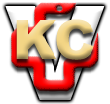 